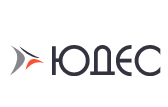 Общество с ограниченной ответственностью «ЮДЕС»350020, КРАЙ КРАСНОДАРСКИЙ, ГОРОД КРАСНОДАР,УЛИЦА ОДЕССКАЯ, ДОМ 41, ЛИТЕР Аmail: info@yudes.ruweb https://yudes.ruтел.8(918)452 11 77Исх. б/н от 23.04.2021ЖАЛОБАна положения документации по закупке (изв. № 0852500000121000922)Извещение и документация о проведении закупки (изв. № 0852500000121000922) размещены в ЕИС 16.04.2021Способ определения поставщика (подрядчика, исполнителя): Запрос предложений в электронной формеНаименование объекта закупки: Поставка лекарственного препарата с МНН "Анакинра" (ТН "Кинерет") для оказания медицинской помощи больному по решению врачебной комиссииНачальная (максимальная) цена контракта: 5 218 560,00 руб.Дата и время начала срока подачи заявок: 16.04.2021 14:51 (МСК+3)Дата и время окончания срока подачи заявок: 26.04.2021 09:00 (МСК+3)В соответствии с примечанием «**» к п. 2 раздела II документации о закупке (Наименование и описание объекта закупки) «Лекарственный препарат закупается в упаковках в связи с тем, что закупка лекарственного препарата осуществляется по решению врачебной комиссии, лекарственный препарат не зарегистрирован на территории Российской Федерации, ввезен на территорию Российской Федерации организацией, которой выдан Минздравом РФ разрешительный документ на ввоз лекарственного препарата для оказания медицинской помощи по жизненным показаниям конкретному пациенту».В соответствии с ч. 3 ст. 47 Федерального закона от 12.04.2010 № 61-ФЗ «Об обращении лекарственных средств» допускается ввоз в РФ конкретной партии незарегистрированных лекарственных средств, предназначенных для оказания медицинской помощи по жизненным показаниям конкретного пациента на основании разрешения, выданного уполномоченным федеральным органом исполнительной власти по заявлениям лиц, указанных в ст. 48 настоящего Федерального закона.Правила ввоза лекарственных средств для медицинского применения на территорию Российской Федерации утвержден Постановлением Правительства Российской Федерации от 29.09.2010 № 771 «О порядке лекарственных средств для медицинского применения на территорию Российской Федерации» (далее - Правила)В соответствии с пп. «г» п.11 Правил для получения юридическим лицом, указанным настоящих Правил (далее - заявитель), разрешения на ввоз на территорию Российской Федерации конкретной партии лекарственных средств необходимы заявление и его электронная копия, представляемые в порядке, установленном таможенным законодательством Таможенного союза (с указанием наименования лекарственного препарата и (или) фармацевтической субстанции, лекарственной формы, дозы, концентрации, фасовки, наименования организации - производителя лекарственного препарата и (или) фармацевтической субстанции, страны производства лекарственного препарата и (или) фармацевтической субстанции), прилагаемые к ним на бумажном носителе или в форме электронных документов копии учредительных и регистрационных документов заявителя (устава, свидетельства о государственной регистрации, свидетельства о постановке на учет в налоговом органе), а также следующие документы (в случае ввоза лекарственного препарата для оказания медицинской помощи по жизненным показаниям конкретного пациента):заключение консилиума врачей федерального учреждения или учреждения Российской академии медицинских наук, в котором оказывается медицинская помощь конкретному пациенту, подписанное главным врачом (директором) или лицом, исполняющим его обязанности, и его электронная копия, подписанная электронной цифровой подписью, о назначении этому пациенту незарегистрированного лекарственного препарата для оказания ему медицинской помощи по жизненным показаниям и необходимости его ввоза;обращение уполномоченного органа исполнительной власти субъекта Российской Федерации в форме электронного документа, подписанного электронной цифровой подписью, о необходимости ввоза незарегистрированного лекарственного препарата для оказания медицинской помощи по жизненным показаниям конкретного пациента с приложением копии заключения консилиума врачей учреждения субъекта Российской Федерации, в котором оказывается медицинская помощь этому пациенту, о назначении ему незарегистрированного лекарственного препарата для оказания медицинской помощи по жизненным показаниям и необходимости его ввоза, подписанного главным врачом (директором) или лицом, исполняющим его обязанности;копия паспорта или свидетельства о рождении пациента, которому назначен незарегистрированный лекарственный препарат по жизненным показаниям для оказания медицинской помощи, заверенная федеральным учреждением (учреждением), оказывающим медицинскую помощь, в форме электронного документа, подписанного электронной цифровой подписью.Таким образом, действующим законодательством не предусмотрена повторная выдача разрешения на ввоз на территорию РФ незарегистрированного лекарственных средств, предназначенных для оказания медицинской помощи по жизненным показаниям конкретного пациента.Вышеизложенное свидетельствует о нарушении Заказчиком основополагающих принципов контрактной системы в сфере закупок, предусмотренных ст. 8 Федерального закона от 05.04.2013 N 44-ФЗ «О контрактной системе в сфере закупок товаров, работ, услуг для обеспечения государственных и муниципальных нужд» (далее – Закон о контрактной системе), в соответствии с которой контрактная система в сфере закупок направлена на создание равных условий для обеспечения конкуренции между участниками закупок. Любое заинтересованное лицо имеет возможность в соответствии с законодательством Российской Федерации и иными нормативными правовыми актами о контрактной системе в сфере закупок стать поставщиком (подрядчиком, исполнителем).Конкуренция при осуществлении закупок должна быть основана на соблюдении принципа добросовестной ценовой и неценовой конкуренции между участниками закупок в целях выявления лучших условий поставок товаров, выполнения работ, оказания услуг. Запрещается совершение заказчиками, специализированными организациями, их должностными лицами, комиссиями по осуществлению закупок, членами таких комиссий, участниками закупок, операторами электронных площадок, операторами специализированных электронных площадок любых действий, которые противоречат требованиям настоящего Федерального закона, в том числе приводят к ограничению конкуренции, в частности к необоснованному ограничению числа участников закупок.В соответствии с примечанием «**» к п. 2 раздела II документации о закупке (Наименование и описание объекта закупки) «1 упаковка = шприц преднаполнен. 0,67 мл №7»Согласно примечанию «*» к п. 2 раздела II документации о закупке (Наименование и описание объекта закупки) «поставка лекарственного препарата осуществляется в целых упаковках в соответствии с требованиями Федерального закона от 12.04.2010 № 61-ФЗ «Об обращении лекарственных средств». При этом если количество лекарственных препаратов, поставляемых заказчику во вторичной (потребительской) упаковке, превышает количество, указанное в техническом задании, поставка лекарственных препаратов сверх количества осуществляется за счет поставщика».Незарегистрированный на территории РФ препарат МНН «Анакинра» (ТН «Кинерет») выпускается в двух разновидностях фасовки: шприц преднаполнен. 0,67 мл №7 и 0,67 мл № 28.Таким образом, приведенные положения описания объекта закупки противоречат требованиям Постановления Правительства РФ от 15.11.2017 N 1380 "Об особенностях описания лекарственных препаратов для медицинского применения, являющихся объектом закупки для обеспечения государственных и муниципальных нужд" (далее – Постановление Правительства РФ от 15.11.2017 N 1380) в соответствии с пп. «ж» п. 5 при описании объекта закупки не допускается указывать количество единиц (таблеток, ампул) лекарственного препарата во вторичной упаковке, а также требование поставки конкретного количества упаковок вместо количества лекарственного препарата.В соответствии с п. 1.3. Проекта контракта (раздел III документации о закупке) поставка Товара осуществляется с разгрузкой транспортного средства в сроки, определенные Календарным планом (приложение № 3 к Контракту).Пунктом 5.1. Проекта контракта установлено, что поставка Товара осуществляется Поставщиком в место доставки на условиях, предусмотренных пунктом 1.3 Контракта, в сроки, определенные Календарным планом (приложение № 3 к Контракту).Однако, Календарный план (приложение № 3 к Контракту) не содержит указания на сроки поставки товара: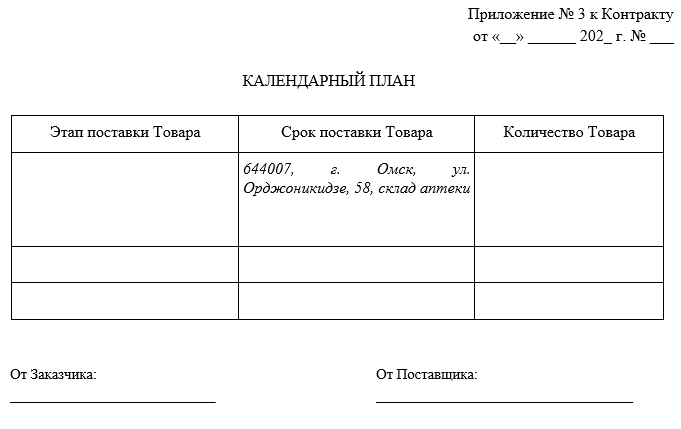 В соответствии с п. 6.2 раздела I документации о закупке «в случае, если победителем запроса предложений представлена заявка на участие в запросе предложений, которая содержит исключительно предложение о поставке товаров, происходящих из государств - членов Евразийского экономического союза, предоставляются преимущества в отношении цены контракта в размере 15 процентов в порядке».Таким образом, установлены преимущества согласно Приказу Минфина России от 04.06.2018 N 126н «Об условиях допуска товаров, происходящих из иностранного государства или группы иностранных государств, для целей осуществления закупок товаров для обеспечения государственных и муниципальных нужд» (далее – Приказ Минфина России от 04.06.2018 N 126н).Однако, страна происхождения лекарственного препарата торгового наименования Кинерет – Швеция, – в связи с чем положения Приказа Минфина России от 04.06.2018 N 126н не могут применяться в рамках данной закупки.Для определения своевременности подачи жалобы в управление имеет значение момент совершения такого действия самим предпринимателем, а не момент организационного реагирования антимонопольного органа, выразившегося в регистрации жалобы на следующий день после ее подачи заявителем (Определение Верховного Суда РФ от 09.09.2020 N 306-ЭС20-11468 по делу N А55-19828/2019).На основании вышеизложенного, в целях восстановления нарушенных прав и законных интересов ООО «ЮДЕС», руководствуясь ст. 105-107 Федерального закона от 05.04.2013 № 44-ФЗ «О контрактной системе в сфере закупок товаров, работ, услуг для обеспечения государственных и муниципальных нужд»,ПРОШУ:Приостановить осуществление закупки по извещению № 0852500000121000922.Выдать комиссии предписание об устранении выявленных нарушений.Вернуть закупку (изв. № 0852500000121000922) на стадию подачи заявок.Приложение:Решение №1 от 28.05.2018;Приказ №2 от 29.05.2018.Директор							Тавадян Р.А.Заказчик:Уполномоченное учреждение:Оператор ЭТП:Заявитель:Управление Федеральной антимонопольной службы по Омской области644010, г. Омск, пр. К. Маркса, 12АТелефон/факс: 8(3812) 32-06-96 Электронная почта: to55@fas.gov.ru БУЗОО "ГДКБ № 2 им. В.П. Бисяриной"644007, Омская область, г. Омск, ул. Орджоникидзе, 58Адрес электронной почты: gdkb2dog@mail.ru Номер контактного телефона:	8(3812) 25-84-85Ответственное должностное лицо: Истомина Е.В.КУ ОО "Центр закупок в сфере здравоохранения"644099, Омская область, г. Омск, ул. Красный Путь, д. 5, литер А, помещение 2Ответственное должностное лицо: Караченцева Е. Е.Адрес электронной почты: ekarachenceva@guks.omskportal.ru Номер контактного телефона: 8(3812)357000 вн.1373ООО «РТС-тендер»21151, г. Москва, Набережная Тараса Шевченко, 23А, этаж 25 пом. № 1Телефон: +7 (499) 653-55-00Электронная почта: info@rts-tender.ruООО «ЮДЕС»ИНН 2310116859 ОГРН 1062310036535350020, Краснодарский край, г. Краснодар, ул. Одесская, д. 41 литер АКонтактный телефон: 8(918)452 11 77Адрес электронной почты: info@yudes.ru